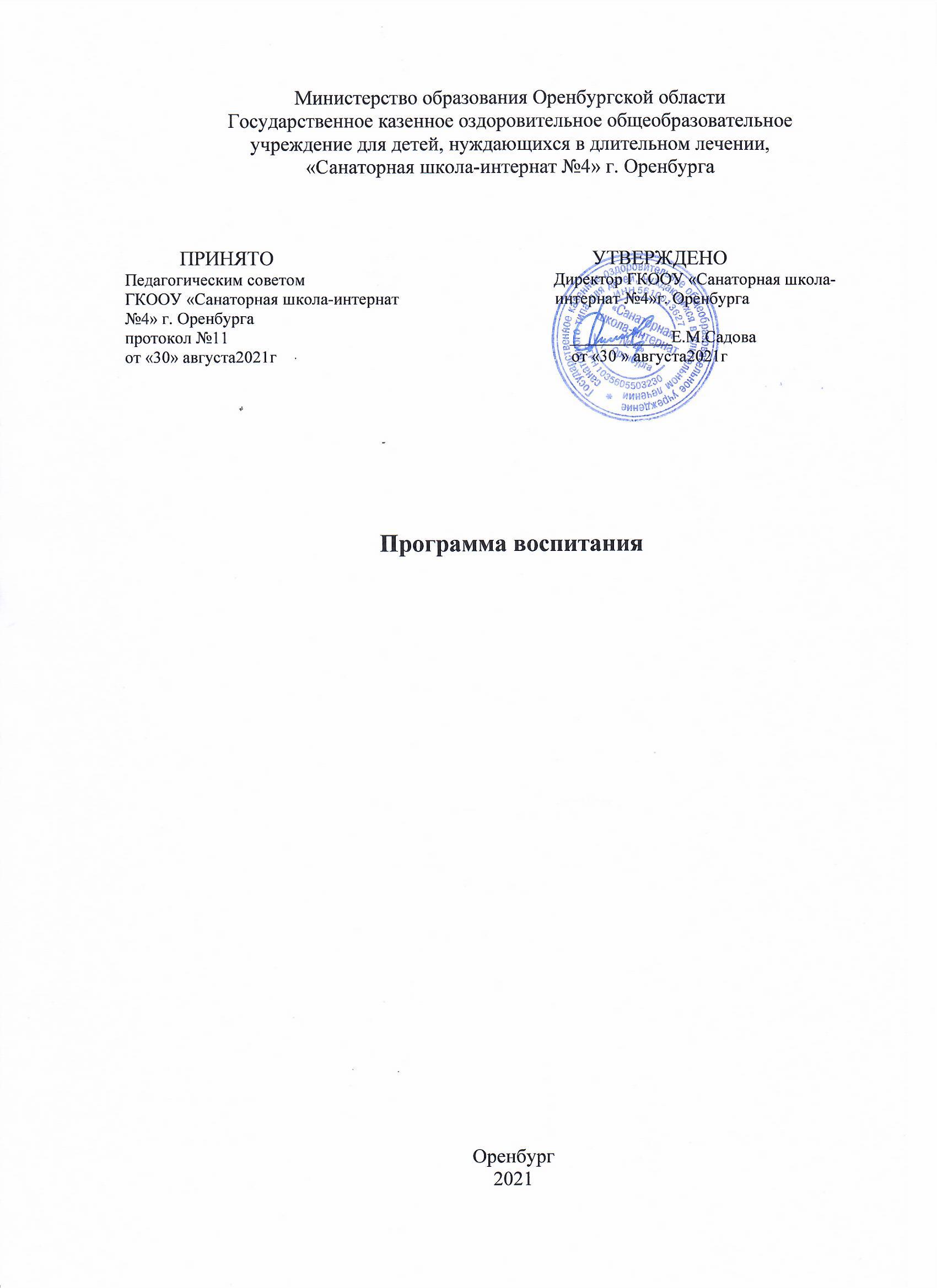 ПОЯСНИТЕЛЬНАЯ ЗАПИСКАПрограмма воспитания ГКООУ «Санаторная школа-интернат №4» г. Оренбурга (далее – Программа) разработана в соответствии с методическими рекомендациями «Примерная программа воспитания», утвержденной 02.06.2020 года на заседании Федерального учебно-методического объединения по общему образованию, с Федеральными государственными образовательными стандартами (далее – ФГОС) общего образования.Данная программа направлена на приобщение обучающихся к российским традиционным духовным ценностям, правилам и нормам поведения в российском обществе, а так же решение проблем гармоничного вхождения школьников в социальный мир и налаживания ответственных взаимоотношений с окружающими их людьми.Воспитательная программа является обязательной частью основной образовательной программы ГКООУ «Санаторная школа-интернат №4» г. Оренбурга и призвана помочь всем участникам образовательного процесса реализовать воспитательный потенциал совместной деятельности и тем самым сделать образовательную организацию воспитывающей организацией.Вместе с тем, Программа призвана обеспечить достижение обучающимся личностных результатов, определенные ФГОС: формировать у них основы российской идентичности; готовность к саморазвитию; мотивацию к познанию и обучению; ценностные установки и социально-значимые качества личности; активное участие в социально-значимой деятельности школы.Данная программа воспитания показывает систему работы с обучающимися в школе.Особенности организуемого воспитательного процесса в ГКООУ «Санаторная школа-интернат №4» г. Оренбурга.Специфика ГКООУ «Санаторная школа-интернат №4» г. Оренбурга состоит в том, что оно является единственной образовательной организацией в Оренбургской области, занимающейся, помимо обучения и воспитания обучающихся в соответствии с основными направлениями региональной образовательной политики, профилактикой туберкулеза у обучающихся. Длительное проживание и круглосуточное пребывание воспитанников вне дома требует тесного контакта всех педагогических работников в целях поддержки единства и целостности, преемственности и непрерывности воспитания.Воспитательная работа нацелена на реализацию индивидуальных потребностей обучающихся путём предоставления широкого спектра занятий, направленных на развитие личности, творческого потенциала и познавательного интереса обучающихся, вовлечения их в исследовательскую, проектную деятельность, а также с целью сохранения и укрепления здоровья.Процесс воспитания в образовательной организации основывается на следующих принципах взаимодействия педагогов и обучающихся:- приоритет безопасности обучающегося при нахождении в образовательной организации неукоснительное соблюдение законности и прав семьи и ребенка, соблюдения конфиденциальности информации об обучающемся  и семье;- психологическая комфортная среда - ориентир на создание в образовательной организации для каждого обучающегося и взрослого позитивных эмоций, и доверительных отношений, конструктивного взаимодействия обучающихся и педагогических работников; -  событийность - реализация процесса воспитания главным образом через создание в образовательной организации детско-взрослых общностей, которые бы объединяли обучающихся и педагогических работников яркими и содержательными событиями, общими совместными делами;- системно-деятельностная организация воспитания - интеграция содержания различных видов деятельности обучающихся осуществляется на основе базовых национальных ценностей, системности, целесообразности и не шаблонности воспитания как условия его эффективности;Основными традициями воспитания являются следующие: - стержнем годового цикла воспитательной работы в образовательной организации  являются ключевые общешкольные дела, через которые осуществляется интеграция воспитательных усилий педагогических работников;- важной чертой каждого ключевого и большинства совместных дел педагогических работников и обучающихся является коллективная разработка, коллективное планирование, коллективное проведение и коллективный анализ результатов;- в образовательной организации создаются такие условия, при которых изменяется роль обучающегося по мере взросления (от пассивного наблюдателя до организатора);- в проведении общешкольных дел поощряется конструктивное межклассное и межвозрастное взаимодействие обучающихся их социальная активность, а не соревновательность, успешная социализация каждого обучающегося;- педагогические работники образовательной организации ориентированы на формирование коллективов в рамках школьных классов, воспитательных групп, кружков и иных детских объединений, на установление в них доброжелательных и товарищеских взаимоотношений;- ключевыми фигурами воспитания в образовательной организации  являются классный руководитель и воспитатель, реализующие по отношению к обучающимся защитную, личностно развивающую, организационную, посредническую (в разрешении конфликтов) функции.Воспитательная работа в ГКООУ «Санаторная школа-интернат №4» г. Оренбурга реализуется  совместно с социальными партнёрами, среди которых можно выделить:        - Муниципальное автономное учреждение дополнительного образования «Дворец творчества детей и молодежи»;- Государственное автономное учреждение здравоохранения «Оренбургский областной клинический наркологический диспансер»; - Государственное бюджетное учреждение здравоохранения «Оренбургский областной клинический противотуберкулезный диспансер»;- Военизированная часть и Служба корпоративной защиты ООО «Газпром добыча Оренбург»;- Государственное бюджетное учреждение здравоохранения «Оренбургский областной центр медицинской профилактики»;- Волонтерское движение «Твори добро».2. Цели и задачи воспитания  ГКООУ «Санаторная школа-интернат №4» г. Оренбурга.Современный национальный идеал личности – это высоконравственный, творческий, компетентный гражданин России, принимающий судьбу Отечества как свою личную, осознающей ответственность за настоящее и будущее своей страны, укорененный в духовных и культурных традициях многонационального народа Российской Федерации. Исходя из этого воспитательного идеала, а также основываясь на базовых для нашего общества ценностях (таких как семья, труд, отечество, природа, мир, знания, культура, здоровье, человек) формулируется общая цель воспитания в образовательной организации – личностное развитие обучающихся, проявляющееся:1) в усвоении ими знаний основных норм, которые общество выработало на основе этих ценностей (то есть, в усвоении ими социально значимых знаний); 2) в развитии их позитивных отношений к этим общественным ценностям (то есть в развитии их социально значимых отношений);3) в приобретении ими соответствующего этим ценностям опыта поведения, опыта применения сформированных знаний и отношений на практике (то есть в приобретении ими опыта осуществления социально значимых дел).Данная цель ориентирует педагогических работников не на обеспечение соответствия личности обучающегося единому стандарту, а на обеспечение позитивной динамики развития его личности. В связи с этим важно сочетание усилий педагогических работников по развитию личности обучающегося и усилий самого обучающегося по своему саморазвитию. Их сотрудничество, партнерские отношения являются важным фактором успеха в достижении цели.Конкретизация общей цели воспитания применительно к возрастным особенностям обучающихся позволяет выделить в ней целевые приоритеты, которым необходимо уделять чуть большее внимание на разных уровнях общего образования.Приоритетной целевой установкой на уровне начального общего образования является:           -Создание благоприятных условий для усвоения обучающимися социально значимых знаний – знаний основных норм и традиций того общества, в котором они живут. Данная цель позволит развивать социально значимые отношения обучающихся и накапливать  ими опыт осуществления социально значимых дел. К наиболее важным из них относятся следующие:  - быть любящим, послушным и отзывчивым сыном (дочерью), братом (сестрой), внуком (внучкой); уважать старших и заботиться о младших членах семьи; выполнять посильную для ребёнка домашнюю работу, помогая старшим;- быть трудолюбивым, следуя принципу «делу — время, потехе — час» как в учебных занятиях, так и в домашних делах, доводить начатое дело до конца;- знать и любить свою Родину – свой родной дом, двор, улицу, город, село, свою страну; - беречь и охранять природу (ухаживать за комнатными растениями в классе или дома, заботиться о своих домашних питомцах и, по возможности, о бездомных животных в своем дворе; подкармливать птиц в морозные зимы; не засорять бытовым мусором улицы, леса, водоёмы);  - проявлять миролюбие — не затевать конфликтов и стремиться решать спорные вопросы, не прибегая к силе; - стремиться узнавать что-то новое, проявлять любознательность, ценить знания;- быть вежливым и опрятным, скромным и приветливым;- соблюдать правила личной гигиены, режим дня, вести здоровый образ жизни; - уметь сопереживать, проявлять сострадание к попавшим в беду; стремиться устанавливать хорошие отношения с другими людьми; уметь прощать обиды, защищать слабых, по мере возможности помогать нуждающимся в этом  людям; уважительно относиться к людям иной национальной или религиозной принадлежности, иного имущественного положения, людям с ограниченными возможностями здоровья;- быть уверенным в себе, открытым и общительным, не стесняться быть в чём-то непохожим на других ребят; уметь ставить перед собой цели и проявлять инициативу, отстаивать своё мнение и действовать самостоятельно, без помощи старших.  Приоритетной целевой установкой на уровне основного общего образования является: создание благоприятных условий для развития социально значимых отношений обучающихся, и, прежде всего, ценностных отношений:- к семье как главной опоре в жизни человека и источнику его счастья;- к труду как основному способу достижения жизненного благополучия человека, залогу его успешного профессионального самоопределения и ощущения уверенности в завтрашнем дне; - к своему отечеству, своей малой и большой Родине как месту, в котором человек вырос и познал первые радости и неудачи, которая завещана ему предками и которую нужно оберегать; - к природе как источнику жизни на Земле, основе самого ее существования, нуждающейся в защите и постоянном внимании со стороны человека; - к миру как главному принципу человеческого общежития, условию крепкой дружбы, налаживания отношений с коллегами по работе в будущем и создания благоприятного микроклимата в своей собственной семье;- к знаниям как интеллектуальному ресурсу, обеспечивающему будущее человека, как результату кропотливого, но увлекательного учебного труда; - к культуре как духовному богатству общества и важному условию ощущения человеком полноты проживаемой жизни, которое дают ему чтение, музыка, искусство, театр, творческое самовыражение;- к здоровью как залогу долгой и активной жизни человека, его хорошего настроения и оптимистичного взгляда на мир;- к окружающим людям как безусловной и абсолютной ценности, как равноправным социальным партнерам, с которыми необходимо выстраивать доброжелательные и взаимоподдерживающие отношения, дающие человеку радость общения и позволяющие избегать чувства одиночества;- к самим себе как хозяевам своей судьбы, самоопределяющимся и самореализующимся личностям, отвечающим за свое собственное будущее. Достижению поставленной цели воспитания обучающихся будет способствовать решение следующих основных задач: реализовывать воспитательные возможности общешкольных ключевых дел, поддерживать традиции их коллективного планирования, организации, проведения и анализа в школьном сообществе;реализовывать потенциал классного руководства в воспитании обучающихся, поддерживать активное участие классных сообществ в жизни образовательной организации;вовлекать обучающихся в кружки, секции, клубы, студии и иные объединения, работающие по программам внеурочной деятельности образовательной организации и дополнительного образования, реализовывать их воспитательные возможности;использовать в воспитании обучающихся возможности школьного урока, поддерживать использование на уроках интерактивных форм занятий; инициировать и поддерживать ученическое самоуправление – как на уровне образовательной организации, так и на уровне классных сообществ; организовывать профориентационную работу с обучающимися;развивать предметно-эстетическую среду образовательной организации и реализовывать ее воспитательные возможности; организовывать работу по созданию безопасной среды, профилактике травматизма, экстремизма, терроризма и проявлений негативных явлений;  формировать у обучающихся здоровый образ жизни, стремление к физическому развитию и совершенствованию;организовать работу с семьями обучающихся, их родителями/законными представителями, направленную на совместное решение проблем личностного развития обучающихся.Планомерная реализация поставленных задач позволит организовать в образовательной организации интересную и событийно насыщенную жизнь обучающихся и педагогических работников, что станет эффективным способом профилактики антисоциального поведения обучающихся.ВИДЫ, ФОРМЫ И СОДЕРЖАНИЕ ДЕЯТЕЛЬНОСТИПрактическая реализация цели и задач воспитания осуществляется в рамках направлений воспитательной работы образовательной организации. Каждое из направлений  представлено в соответствующем модуле.3.1. Модуль «Ключевые общешкольные дела»Ключевые дела – это главные традиционные общешкольные дела, в которых принимает участие большая часть обучающихся и которые обязательно планируются, готовятся, проводятся и анализируются совестно педагогическими работниками и обучающимися. Это не набор календарных праздников, отмечаемых в образовательной организации, а комплекс коллективных творческих дел, интересных и значимых для обучающихся, объединяющих их вместе с педагогическими работниками в единый коллектив. Ключевые дела обеспечивают включенность в них большого числа обучающихся и взрослых, способствуют интенсификации их общения, ставят их в ответственную позицию к происходящему в ГКООУ «Санаторная школа-интернат №4» г. Оренбурга. Введение ключевых дел в жизнь образовательной организации помогает преодолеть мероприятийный характер воспитания, сводящийся к набору мероприятий, организуемых педагогическими работниками для обучающихся. Для этого в  ГКООУ «Санаторная школа-интернат №4» г. Оренбурга используются следующие формы работы.На внешкольном уровне: социальные проекты – ежегодные совместно разрабатываемые и реализуемые обучающимися и педагогическими работниками комплексы дел (благотворительной, экологической, патриотической, трудовой направленности), ориентированные на преобразование окружающего школы социума:- участие в акциях: Всероссийский экологический субботник «Зеленая Россия», «День солидарности в борьбе с терроризмом», «О, возраст Осени, ты дорог и прекрасен», «Белая ромашка», «Международный день распространения грамотности»,  «Георгиевская ленточка», Акция «Вахта памяти»;• всероссийские открытые уроки, посвященные памятным датам: в рамках Дня Героев Отечества, Дня Неизвестного солдата и др.;• всероссийские открытые уроки ОБЖ - уроки подготовки обучающихся к действиям в условиях  различных ЧС;• областной фестиваль «Тепло Детских сердец».На школьном уровне:общешкольные праздники – ежегодно проводимые творческие(театрализованные, музыкальные, литературные и т.п.) дела, связанные со значимыми для обучающихся и педагогических работников  знаменательными датами, и в которых участвуют все классы (группы) образовательной организации. Традиционными для образовательной организации стали: линейки, посвященные Дню знаний и окончанию учебного года,  урок мира,  ролевая игра «Правила безопасного поведения на улицах и дорогах», акция «Мы говорим вам от души спасибо»,  концертно-развлекательная программа, посвященная  Новому году, смотр «Строя и песни, посвященный Дню защитника Отечества, конкурсно-развлекательная программа «А ну-ка, девочки»,  спортивные мероприятия и многие другие.церемонии награждения (по итогам года) обучающихся и педагогических работников  за активное участие в жизни образовательной организации, защиту чести образовательной организации в конкурсах, соревнованиях, олимпиадах, значительный вклад в развитие образовательной организации. Это способствует поощрению социальной активности обучающихся, развитию позитивных межличностных отношений между педагогическими работниками и обучающимися, формированию чувства доверия и уважения друг к другу.На уровне классов: выбор и делегирование представителей классов в общешкольные советы дел, ответственных за подготовку общешкольных ключевых дел;  участие школьных классов в реализации общешкольных ключевых дел; проведение в рамках класса итогового анализа обучающимися общешкольных ключевых дел, участие представителей классов в итоговом анализе проведенных дел на уровне общешкольных советов дела.На индивидуальном уровне: вовлечение по возможности каждого обучающегося в ключевые дела образовательной организации в одной из возможных для них ролей: сценаристов, постановщиков, исполнителей, ведущих, декораторов, музыкальных редакторов, корреспондентов, ответственных за костюмы и оборудование, и т.п.).индивидуальная помощь обучающемуся (при необходимости) в освоении навыков подготовки, проведения и анализа ключевых дел.наблюдение за поведением обучающегося в ситуациях подготовки, проведения и анализа ключевых дел, за его отношениями со сверстниками, старшими и младшими школьниками, с педагогическими работниками и другими взрослыми;при необходимости коррекция поведения обучающегося через частные беседы с ним, через включение его в совместную работу с другими обучающимися, которые могли бы стать хорошим примером для него, через предложение взять в следующем ключевом деле на себя роль ответственного за тот или иной фрагмент общей работы. Модуль «Классное руководство, («Воспитатель»)»Осуществляя работу с классом, педагогический работник (классный руководитель, воспитатель) организует работу с коллективом класса; индивидуальную работу с обучающимися вверенного ему класса; работу с учителями, преподающими в данном классе; работу с родителями/законными представителями  обучающихся. Работа с классным коллективом (группой):инициирование и поддержка участия класса (группы) в общешкольных ключевых делах, оказание необходимой помощи обучающимся в их подготовке, проведении и анализе;организация интересных и полезных для личностного развития обучающегося совместных дел с обучающимися вверенного ему класса (группы) (познавательной, трудовой, спортивно-оздоровительной, духовно-нравственной, творческой, профориентационной направленности), позволяющие, с одной стороны, – вовлечь в них обучающихся с самыми разными потребностями и тем самым дать им возможность самореализоваться в них, а с другой, – установить и упрочить доверительные отношения с обучающимися класса (группы), стать для них значимым взрослым, задающим образцы поведения в обществе; проведение часов общения, воспитательных часов как часов плодотворного и доверительного общения педагогического работника и обучающихся, основанных на принципах уважительного отношения к личности обучающегося, поддержки активной позиции каждого обучающегося в беседе, предоставления обучающимся возможности обсуждения и принятия решений по обсуждаемой проблеме, создания благоприятной среды для общения;проведение профилактических лекций и бесед, направленных на пропаганду ЗОЖ;сплочение коллектива класса (группы) через: игры и тренинги на сплочение и командообразование; регулярные внутриклассные (внутригрупповые) мероприятия, дающие каждому обучающемуся возможность рефлексии собственного участия в жизни класса (группы); выработка совместно с обучающимися законов класса (группы), помогающих детям освоить нормы и правила общения, которым они должны следовать в ГКООУ «Санаторная школа-интернат №4» г. Оренбурга. Индивидуальная работа с обучающимися:изучение особенностей личностного развития обучающихся класса (группы) через наблюдение за их поведением в повседневной жизни, в играх, погружающих обучающегося в мир человеческих отношений, в организуемых педагогическим работником беседах по тем или иным нравственным проблемам; результаты наблюдения при необходимости сверяются с результатами бесед классного руководителя (воспитателя) с родителями/законными представителями обучающихся, с преподающими в его классе (группе) учителями-предметниками, со школьным педагогом-психологом; поддержка обучающегося в решении важных для него жизненных проблем (успеваемости, налаживания взаимоотношений со сверстниками, педагогами и (или) родителями/законными представителями, профессионального самоопределения и т.п.); индивидуальная работа с обучающимися класса (группы), направленная на заполнение ими личных портфолио, в которых обучающиеся  фиксируют свои учебные, творческие, спортивные, личностные достижения, и совместно с  классным руководителем (воспитателем) планируют их, а в конце года – вместе анализируют свои успехи и неудачи; коррекция поведения обучающегося через частные беседы с ним, его родителями/законными представителями, с другими обучающимися класса (группы); через включение в проводимые школьным педагогом-психологом тренинги общения; через предложение взять на себя ответственность за то или иное поручение в классе (группе).Работа с учителями, преподающими в классе (группе):регулярные консультации классного руководителя (воспитателя) с учителями-предметниками, направленные на формирование единства мнений и требований педагогических работников по ключевым вопросам воспитания, на предупреждение и разрешение конфликтов между ними и обучающимися;привлечение педагогических работников к участию во внутриклассных (внутригрупповых) делах, дающих им возможность лучше узнавать и понимать своих обучающихся, увидев их в иной, отличной от учебной, обстановке;привлечение педагогических работников к участию в родительских собраниях класса для объединения усилий в деле обучения и воспитания обучающихся.Работа с родителями обучающихся/ законными представителями:регулярное информирование родителей/законных представителей  о школьных успехах и проблемах их детей, о жизни класса (группы) в целом;помощь родителям/законным представителям обучающихся в регулировании отношений между ними, администрацией образовательной организации и учителями-предметниками; просвещение родителей/ законных представителей в режиме обсуждения наиболее острых проблем обучения и воспитания;создание и организация работы родительских комитетов классов, участвующих в управлении образовательной организацией и решении вопросов воспитания и обучения их детей.Модуль 3.3. «Курсы внеурочной деятельности и дополнительное образование»Воспитание на занятиях школьных курсов внеурочной деятельности, которые могут реализовываться через направления воспитательной работы и дополнительного образования осуществляются преимущественно через: вовлечение обучающихся в интересную и полезную для них деятельность, которая предоставит им возможность самореализоваться в ней, приобрести социально значимые знания, развить в себе важные для своего личностного развития социально- значимые отношения, получить опыт участия в социально-  значимых делах; формирование детско-взрослых общностей, объединяющих обучающихся и педагогических работников с целью установления доверительных отношений;создание в детских объединениях традиций, задающих их членам определенные социально значимые формы поведения; поддержку в детских объединениях, обучающихся с ярко выраженной лидерской позицией и установкой на сохранение и поддержание накопленных социально значимых традиций; поощрение педагогическими работниками  инициатив и детского самоуправления.При составлении плана внеурочной деятельности учитывается мониторинг запроса обучающихся, педагогов и родителей. Реализация воспитательного потенциала курсов внеурочной деятельности происходит в рамках следующих выбранных обучающимися ее видов: Познавательная деятельность. Передача обучающимся социально значимых знаний, развивающих их любознательность, позволяющих привлечь их внимание к экономическим, политическим, экологическим, гуманитарным  проблемам нашего общества, формирующих их гуманистическое мировоззрение и научную картину мира  реализуется через  модули «Ключевые общешкольные дела», «Профориентация» «Безопасность. Формирование культуры ЗОЖ», «Организация предметно-эстетической среды»,  «Классное руководство», «Школьный урок», а также через занятия по финансовой грамотности.  Художественное творчество. Представлено дополнительным образованием творческой мастерской «Классная компания» по следующим направлениям: «Сценическое движение» «Театральное творчество» «Театральное творчество и вокал» «Дизайн сценического костюма». Деятельность кружков  ориентирована на социальное, культурное, профессиональное самоопределение, самореализацию обучающегося.Это организация работы в рамках  модулей «Ключевые общешкольные дела», «Организация предметно-эстетической среды», создающая благоприятные условия для просоциальной самореализации обучающихся, направленная на раскрытие их творческих способностей, формирование чувства вкуса и умения ценить прекрасное, на воспитание ценностного отношения к культуре и их общее духовно-нравственное развитие. Проблемно-ценностное общение. Реализуется через все направления внеурочной, воспитательной деятельности, направленные на развитие коммуникативных компетенций обучающихся, воспитание у них культуры общения, развитие умений слушать и слышать других, уважать чужое мнение и отстаивать свое собственное, терпимо относиться к разнообразию взглядов людей.Туристско-краеведческая деятельность. Реализуется через курс «Мое Оренбуржье»  для обучающихся 1-4 классов и объединение «Школьный музей» для обучающихся 5-9 классов. Основная цель данного вида деятельности: воспитание любви к своему краю, его истории, культуре, природе. Спортивно-оздоровительная деятельность. Реализуется через систематическое вовлечение обучающихся в различные виды спортивных состязаний, участие в просветительских мероприятиях, направленных на формирование ЗОЖ. К подготовке и проведению которых привлекаются не  только ресурсы образовательной организации, но и ресурсы таких социальных партнеров как:- муниципального автономного учреждения дополнительного образования «Дворец творчества детей и молодежи»;- государственного автономного учреждения здравоохранения «Оренбургский областной клинический наркологический диспансер»; - государственного бюджетного учреждения здравоохранения «Оренбургский областной центр медицинской профилактики»;   Основная задача, которая решается в ходе реализации данного вида деятельности, направлена на физическое развитие обучающихся, развитие их ценностного отношения к своему здоровью, побуждение к здоровому образу жизни, воспитание силы воли, ответственности, формирование установок на защиту слабых. Трудовая деятельность. Реализуется в образовательной организации через социализацию обучающихся в повседневной жизни: ежедневная уборка спальных комнат, дежурство в школьной столовой, в классе, субботники по благоустройству территории не только позволяют сформировать у обучающихся навыки содержания своего жилища в чистоте и порядке, но и воспитывают  у обучающихся уважительное отношение к физическому труду, и способствуют развитию  творческих способностей обучающихся. Игровая деятельность. Внеурочная деятельность, направленная на раскрытие творческого, умственного и физического потенциала обучающихся, развитие у них навыков конструктивного общения, умения работать в команде, реализуется через все направления воспитательной работы. Модуль 3.4. Модуль «Школьный урок»Реализация школьными педагогами воспитательного потенциала урока предполагает следующее:установление доверительных отношений между педагогическим работником и его обучающимися, способствующих позитивному восприятию обучающимися требований и просьб учителя, привлечению их внимания к обсуждаемой на уроке информации, активизации их познавательной деятельности;побуждение обучающихся соблюдать на уроке общепринятые нормы поведения, правила общения со старшими (педагогическими работниками) и сверстниками (обучающимися), принципы учебной дисциплины и самоорганизации; привлечение внимания обучающихся к ценностному аспекту изучаемых на уроках явлений, организация их работы с получаемой на уроке социально значимой информацией – инициирование ее обсуждения, высказывания обучающимися своего мнения по ее поводу, выработки своего к ней отношения; использование воспитательных возможностей содержания учебного предмета через демонстрацию детям примеров ответственного, гражданского поведения, проявления человеколюбия и добросердечности, через подбор соответствующих текстов для чтения, задач для решения, проблемных ситуаций для обсуждения в классе;применение на уроке интерактивных форм работы обучающихся: интеллектуальных игр, стимулирующих познавательную мотивацию; дидактического театра, где полученные на уроке знания обыгрываются в театральных постановках;   дискуссий, которые дают обучающимся возможность приобрести опыт ведения конструктивного диалога; групповой работы или работы в парах, которые учат обучающихся командной работе и взаимодействию с другими обучающимися;  включение в урок игровых процедур, которые помогают поддержать мотивацию обучающихся к получению знаний, налаживанию позитивных межличностных отношений в классе, помогают установлению доброжелательной атмосферы во время урока;   организация шефства мотивированных и эрудированных обучающихся над их неуспевающими одноклассниками, дающего социально значимый опыт сотрудничества и взаимной помощи;инициирование и поддержка исследовательской деятельности обучающихся в рамках реализации ими индивидуальных и групповых исследовательских проектов, что даст им возможность приобрести навык самостоятельного решения теоретической проблемы, навык генерирования и оформления собственных идей, навык уважительного отношения к чужим идеям, оформленным в работах других исследователей, навык публичного выступления перед аудиторией, аргументирования и отстаивания своей точки зрения.проведение предметных недель позволяет усилить образовательный эффект путем объединения фактического материала и эмоционально-ценностного отношения к нему. 3.5. Модуль «Самоуправление»Поддержка детского самоуправления в образовательной организации помогает педагогическим работникам воспитывать у обучающихся инициативность, самостоятельность, ответственность, трудолюбие, чувство собственного достоинства, а обучающимся – предоставляет широкие возможности для самовыражения и самореализации. Это то, что готовит их к взрослой жизни. Детское самоуправление в ГКООУ «Санаторная школа-интернат №4» г. Оренбурга осуществляется следующим образом: на уровне образовательной организации:через деятельность выборного Совета обучающихся, создаваемого для:- учета мнения обучающихся по вопросам управления образовательной организацией и принятия административных решений, затрагивающих их права и законные интересы;- инициирования, организации и проведения, личностно значимых для обучающихся событий (соревнований, конкурсов, фестивалей, флешмобов и т.п.);через деятельность творческих советов дела, отвечающих за проведение тех или иных конкретных мероприятий, праздников, вечеров, акций и т.п.;через деятельность службы школьной медиации.  на уровне классов:через деятельность выборных по инициативе и предложениям обучающихся класса лидеров, представляющих интересы класса в общешкольных делах и призванных координировать его работу с работой общешкольных органов самоуправления и классных руководителей;через деятельность выборных органов самоуправления (актив класса), отвечающих за различные направления работы класса.на индивидуальном уровне: через вовлечение обучающихся в планирование, организацию, проведение и анализ школьных и классных дел;через реализацию обучающимися, взявшими на себя соответствующую роль, функций по контролю за порядком и чистотой в классе, уходом за спальной комнатой, за организацию творческого дела и т.п.3.6. Модуль «Профориентация»           События модуля направлены на поддержку индивидуальности обучающихся.Основная цель профориентационной работы: оказание профориентационной поддержки обучающимся в процессе самоопределения и выбора сферы будущей профессиональной деятельности.По уровням образования цели конкретизировались.  Целью профориентационной работы на  этапе начального общего образования является формирование представлений о мире профессий, о понимании роли труда в жизни человека через участие в различных видах деятельности.Целью профориентационной работы с обучающимися 5-9 классов является формирование профессиональной направленности, содействие профессиональному самопознанию обучающихся 5 – 9 классов, исследование индивидуальных особенностей, подготовка к осознанному выбору профессии.Совместная деятельность педагогических работников и обучающихся по направлению «профориентация» включает в себя профессиональное просвещение обучающихся; диагностику и консультирование по проблемам профориентации, организацию профессиональных проб обучающихся. Задача совместной деятельности педагогического работника и обучающегося – подготовить обучающегося к осознанному выбору своей будущей профессиональной деятельности. Создавая профориентационно значимые проблемные ситуации, формирующие готовность обучающегося к выбору, педагогический работник актуализирует его профессиональное самоопределение, позитивный взгляд на труд в постиндустриальном мире, охватывающий не только профессиональную, но и внепрофессиональную составляющие такой деятельности. Эта работа осуществляется: на внешкольном уровне: участие в работе всероссийских профориентационных проектов, созданных в сети интернет: просмотр лекций, прохождение онлайн курсов по интересующим профессиям и направлениям образования, решение учебно-тренировочных задач, прохождение профориентационного онлайн-тестирования, участие в мастер классах, посещение открытых уроков «ПРОеКТОиЯ»; экскурсии в средние специальные учебные заведения, дающие выпускникам начальные представления о  профессиях и условиях работы людей, представляющих эти профессии;на школьном уровне:популяризация ценности знания в учебной и внеучебной деятельности (предметные недели, конкурсы личностных достижений; защита проектов и др.); организация встреч с социальными партнерами с целью получения представления о той или иной профессии; на классном уровне:циклы профориентационных часов общения и воспитательных часов, направленных на  подготовку обучающегося к осознанному планированию и реализации своего профессионального будущего;профориентационные игры: симуляции, деловые игры, квесты, решение кейсов (ситуаций, в которых необходимо принять решение, занять определенную позицию), расширяющие знания обучающихся о типах профессий, о способах выбора профессий, о достоинствах и недостатках той или иной интересной школьникам профессиональной деятельности;на индивидуальном уровне:индивидуальная диагностика профессиональных склонностей и профессионального потенциала обучающегося, его способностей и компетенций, необходимых для продолжения образования и выбора профессии;индивидуальные консультации педагога-психолога для обучающихся по вопросам склонностей, способностей, дарований и иных индивидуальных особенностей, которые могут иметь значение в процессе выбора ими профессии;помощь и поддержка потребностей и интересов обучающихся, направленных на освоение ими различных способов деятельности.  3.7. Модуль «Безопасность. Формирование культуры ЗОЖ»Вопросы здоровья и безопасности в ГКООУ «Санаторная школа интернат №4» г. Оренбурга являются первостепенными для контингента обучающихся. Поэтому необходимо сформировать у  обучающегося понимание личной и общественной значимости современной культуры здорового и безопасного образа жизни, антитеррористической личностной позиции. Научить применять знания поведения на дорогах, в условиях опасных и чрезвычайных ситуаций, ответственно относиться к своему здоровью. Научить действовать индивидуально и в группе в экстремальных ситуациях, в том числе связанных с угрозой террористических актов и вовлечения в экстремистскую деятельность. В рамках модуля особое внимание уделяется правовому воспитанию, формированию антикоррупционного мировоззрения, формированию активной жизненной позиции по негативному отношению к противоправным и коррупционным проявлениям.1.Профилактика детской дорожной безопасности. Цель работы: Создать условия для формирования у обучающихся устойчивых навыков безопасного поведения на улицах и дорогах. Задачи:сформировать у обучающихся устойчивые навыки соблюдения и выполнения правил дорожного движения;применять современные формы и методы воспитания обучающихся, инновационные технологии, направленные на предупреждение несчастных случаев на улицах и во дворах;развивать у обучающихся чувство ответственности за свои действия и поступки;поддерживать у родителей/законных представителей обучающихся устойчивый интерес к безопасности и здоровью детей как участников дорожного движения;Для этого в образовательной организации используются  следующие формы работы:на внешкольном уровне:акции, конкурсы и др.на школьном уровне:разработка Паспорта дорожной безопасности;проведение Недели безопасности  дорожного движения;изготовление и распространение плакатов, листовок, памяток и др.акции, соревнования, конкурсы, викторины и др.;на классном уровне:разработка безопасного маршрута в школу; инструктажи;тематические воспитательные часы;акции, соревнования, конкурсы, викторины и др.; практические занятия по правилам дорожного движения;обновление классных информационных стендов  по ПДД.на индивидуальном уровне:участие в акциях, соревнованиях, конкурсах, викторинах и др.;мониторинг сформированности знаний безопасного поведения на улицах и дорогах у обучающихся.Профилактика пожарной безопасности. Профилактика пожарной безопасности (ПБ) – комплекс мер, направленный на то, чтобы минимизировать вероятность возникновения пожара, уметь действовать при пожаре, а также исключить факторы, которые его вызывают. Используются  следующие формы работы:на уровне образовательной организации:встречи с сотрудниками МЧС;организация учебной эвакуации на случай пожара.на классном уровне:инструктажи;тематические  часы общения и воспитательные часы; практические занятия по пожарной безопасности;участие в конкурсах, викторинах.на индивидуальном уровне:участие в конкурсах, викторинах3. Профилактика экстремизма и терроризма направлена на воспитание у обучающихся уважительного отношения ко всем людям всего мира, вне зависимости от национальности, религии, социального и имущественного положения; воспитание культуры межнационального согласия и уважения; создание психологические безопасной поддерживающей, доброжелательной среды в образовательной организации, исключающей проявления агрессии, психологического и физического травмированы; формирование уважительного отношения к ценностям, историческому и культурному наследию России как многонационального и многоконфессионального государства; расширение возможностей для проявления социальной, творческой активности детей и молодежи, занятий спортом.Используются  следующие формы работы:на внешкольном уровне:участие в акцияхна уровне образовательной организации:оформление стендовой информации, распространение буклетов, памяток антитеррористической направленности;конкурс рисунков  «Твори добро»; встречи с сотрудниками правоохранительных органов.на классном уровне: инструктажи;урок-практикум по психологии «Как справиться с агрессией»;  консультации психолога «Проблемы экстремизма в подростковой среде»; тематические часы общения, воспитательные часы, акции (с использованием материалов с сайта nac.gov.ru Антитеррор детям); творческое дело  «Мы разные, но мы дружим».на индивидуальном уровне:индивидуальные консультации психолога4. Профилактика правонарушений, правовое и антикоррупционное воспитание.  Правовое воспитание - деятельность образовательной организации, семьи, правоохранительных органов, направленная на формирование правового сознания, навыков, привычек правомерного поведения обучающихся. Необходимость организации правового воспитания обучающихся обусловлена развитием правового государства. Важно сформировать у обучающихся личностные качества, необходимые для конструктивного и ответственного поведения в обществе, с учетом правовых норм, установленных российским законодательством.  на внешкольном уровне:участие в конкурсах.        на школьном уровне:Всероссийский урок безопасности в сети Интернет;распространение буклетов «Правовая ответственность несовершеннолетних»;выставка рисунков «Коррупция глазами подростка»;встречи с сотрудниками правоохранительных органов.       на классном уровне:тематические часы общения и воспитательные часы по правовому воспитанию и профилактике коррупции; тематическая беседы, викторины посвящённые Дню Конституции РФ; 5. Формирование культуры ЗОЖ предполагает:- формирование устойчивого представления о ЗОЖ, факторах оказывающих позитивное и негативное влияние на здоровье;- осознанного отношения к собственному здоровью, личных качеств и привычек, способствующих снижению риска здоровью;- физкультурно-оздоровительную деятельность, которая  нацелена на формирование осознанного отношения к своему физическому здоровью, всестороннее физическое развитие, формирование разнообразных двигательных умений и навыков.Реализуется в образовательной организации через:- полноценную и эффективную работу с обучающимися всех групп здоровья;- организацию динамических пауз;-регулярное проведение спортивно-оздоровительных мероприятий (соревнования, акции, олимпиады и др.);- работу кружков дополнительного образования.3.8. Модуль «Организация предметно - эстетической среды»Окружающая  предметно-эстетическая среда ГКООУ «Санаторная школа-интернат №4», при условии ее грамотной организации, обогащает внутренний мир обучающегося, способствует формированию у него чувства вкуса и стиля, создает атмосферу психологического комфорта, поднимает настроение, предупреждает стрессовые ситуации, способствует позитивному восприятию обучающимся образовательной организации.Воспитывающее влияние на обучающегося осуществляется через такие формы работы с предметно-эстетической средой образовательной организации как:оформление интерьера школьных помещений и их периодическая переориентация, которая может служить хорошим средством разрушения негативных установок  обучающихсяна учебные и вне учебные занятия;размещение на стенах образовательной организации регулярно сменяемых экспозиций: творческих работ школьников, позволяющих им реализовать свой творческий потенциал;озеленение пришкольной территории, разбивка клумб, аллей, оборудование спортивных и игровых площадок, доступных и приспособленных для обучающихся разных возрастных категорий, оздоровительно-рекреационных зон, позволяющих разделить свободное пространство образовательной организации на зоны активного и тихого отдыха;благоустройство классных кабинетов, осуществляемое классными руководителями вместе с обучающимися своих классов, позволяющее им проявить свои фантазию и творческие способности и создающее повод для длительного общения классного руководителя со своими обучающимися;событийный дизайн – оформление пространства проведения конкретных событий образовательной организации (праздников, церемоний, торжественных линеек, творческих вечеров, выставок, собраний, конференций и т. п.);акцентирование внимания обучающихся посредством элементов предметно-эстетической среды (стенды, плакаты, инсталляции) на важных для воспитания ценностях образовательной организации, ее традициях, правилах.3.9. Модуль «Работа с родителями»Работа с родителями или законными представителями обучающихся осуществляется для более эффективного достижения цели воспитания, которое обеспечивается согласованием позиций семьи и образовательной организации в данном вопросе. Работа с родителями/законными представителями обучающихся осуществляется в рамках следующих видов и форм деятельности: На групповом уровне: Совет родителей/законных представителей участвующий в управлении образовательной организацией и решении вопросов воспитания и социализации их детей; родительские собрания, проходящие в режиме обсуждения наиболее острых проблем обучения и воспитания обучающихся;семейный всеобуч, на котором родители/законные представители могли бы получать ценные рекомендации и советы от профессиональных психологов, врачей, социальных работников и обмениваться собственным творческим опытом и находками в деле воспитания детей;  родительские форумы в дистанционном формате, на которых обсуждаются интересующие их вопросы, а также осуществляются виртуальные консультации педагога-психологов и педагогических работников.   На индивидуальном уровне:работа специалистов по запросу родителей/законных представителей для решения острых конфликтных ситуаций;участие родителей/законных представителей во встречах, собираемых в случае возникновения острых проблем, связанных с обучением и воспитанием конкретного обучающегося;помощь со стороны родителей/законных представителей в подготовке и проведении общешкольных и внутриклассных мероприятий воспитательной направленности;индивидуальное консультирование c целью координации воспитательных усилий педагогических работников и родителей/законных представителей.3.10. Модуль «Школьный музей»На базе ГКООУ «Санаторная школа-интернат № 4» г. Оренбурга ведется работа по созданию школьного музея. Школьный музей призван способствовать формированию гражданско-патриотических качеств, расширению кругозора и воспитанию познавательных интересов и способностей, овладению учебно-практическими навыками поисковой, исследовательской деятельности, служить целям совершенствования образовательного процесса средствами дополнительного образования. В 2021-2022 году планируется работа по сбору документальных материалов, накоплению музейных экспонатов, оформлению музея. С 2023 года работа школьного музея продолжится в рамках следующих видов деятельности:поисково-исследовательская деятельность;  учет и хранение фондов;экспозиционная деятельность;  экскурсионно - просветительская деятельность;работа с активом музея.При организации деятельности музея используются следующие видов деятельности:Поисково-исследовательская деятельность. Данное направление работы предполагает участие обучающихся  в поисково - исследовательской работе по пополнению фонда и экспозиционных материалов музея по истории  Оренбуржья, о выдающихся людях, ветеранах, истории образовательной организации. Для этого организуется:  систематический сбор документов, памятников материальной и духовной культуры;  обобщение изученного материала в рефератах, творческих исследованиях обучающихся. Проведение данной работы позволит обучающимся  участвовать в конкурсах по историческому краеведению.Учет и хранение фондов. Основными задачами данного направления работы музея являются:  создание условий для сохранности фондов и сведений о них,  правильное оформление музейной документации и учетных обозначений на  музейный предмет,  точная запись сведений о происхождении предмета, его связях с определенными историческими фактами и людьми, систематизация музейных предметов по разделам и темам. Экспозиционная деятельность. Результатом поисково-исследовательской работы обучающихся является создание музейной экспозиции. Созданная экспозиция школьного музея должна стать центром просветительской работы в образовательной организации. Для создания экспозиции обучающиеся:  осваивают порядок создания экспозиции (изучают и отбирают материалы, составляют план, разрабатывают проект художественного оформления, изготовляют необходимое оборудование, монтаж);  учитывают основные эстетические требования: ритмичность в расположении экспозиционных комплексов, равномерность насыщения их частей, пропорциональную загрузку экспозиционных площадей;  продумывают использование выставок-передвижек;  включают в экспозиции разделы, в которых можно легко заменять материал, что позволит проводить в музее игры и викторины с различными категориями обучающихся. Экскурсионно - просветительская деятельность. Главной задачей данного направления является вовлечение в работу музея значительного числа обучающихся,  педагогических работников. Для этого в музее:  проводятся такие мероприятия как встречи с ветеранами, вечера, конференции, литературно-исторические композиции, экскурсии, музейные уроки, творческие отчеты и др.;  материалы музея используются на уроках истории, литературы, географии. При проведении экскурсий и форм массовой работы внимание обучающихся обращается на необходимость  поддерживать высокий теоретический и методический уровень мероприятий,  на актуальность и занимательность, учитывать возраст, интересы и знания участников экскурсии или мероприятия,  опираться на экспозицию и материалы музея.Работа с Активом музея включает:  обучение основам музееведения; распределение между активистами музея определенных участков работы;  совершенствование содержания музейной работы;  участие в издательской деятельности;  создание раздела школьного музея на сайте образовательной организации.Воспитательный потенциал школьного музея реализуется в рамках следующих форм и видов деятельности:Внешкольный уровень: Виртуальные экскурсии,  онлайн – экскурсии;Участие в конкурсах различных уровнейШкольный  уровень: Общешкольные мероприятия – организация и проведение мероприятий посвященных Памятным датам в истории школы, города, страны;Уроки Мужества - организация и проведение Уроков Мужества.                  Классный уровень: Музейные уроки - организация и проведение Музейных уроков;Школьный урок - подготовка и проведение уроков с использованием фонда музейных материалов, интегрированных уроков;Часы общения/воспитательные часы - подготовка и проведение часов общения/воспитательных часов на базе музея, либо с использование материалов музея.Индивидуальный  уровень: Занятия по интересам -  исследовательская деятельность по изучению, охране и популяризации историко-культурного и природного наследия родного края средствами краеведения и музейного делаОСНОВНЫЕ НАПРАВЛЕНИЯ САМОАНАЛИЗАВОСПИТАТЕЛЬНОЙ РАБОТЫСамоанализ организуемой в ГКООУ «Санаторная школа-интернат №4» г. Оренбурга воспитательной работы осуществляется по выбранным направлениям и проводится с целью выявления основных проблем школьного воспитания и последующего их решения. Самоанализ осуществляется ежегодно силами самой образовательной организации с привлечением (при необходимости и по самостоятельному решению администрации образовательной организации) внешних экспертов. Основными принципами, на основе которых осуществляется самоанализ воспитательной работы в образовательной организации, являются:- принцип гуманистической направленности осуществляемого анализа, ориентирующий экспертов на уважительное отношение, как к обучающимся, так и к педагогическим работникам, реализующим воспитательный процесс; - принцип приоритета анализа сущностных сторон воспитания, ориентирующий экспертов на изучение не количественных его показателей, а качественных – таких как содержание и разнообразие деятельности, характер общения и отношений между обучающимися и педагогическими работниками;  - принцип развивающего характера осуществляемого анализа, ориентирующий экспертов на использование его результатов для совершенствования воспитательной деятельности педагогических работников: грамотной постановки ими цели и задач воспитания, умелого планирования своей воспитательной работы, адекватного подбора видов, форм и содержания их совместной с обучающимися деятельности;- принцип разделенной ответственности за результаты личностного развития обучающихся, ориентирующий экспертов на понимание того, что личностное развитие обучающихся – это результат как социального воспитания (в котором образовательная организация участвует наряду с другими социальными институтами), так и стихийной социализации и саморазвития обучающихся.Основные направления анализа организуемого в образовательной организации воспитательного процесса следующие:1. Результаты воспитания, социализации и саморазвития обучающихся. Критерием, на основе которого осуществляется данный анализ, является динамика личностного развития обучающегося каждого класса. Осуществляется анализ классными руководителями совместно с воспитателями с последующим обсуждением его результатов на заседании методического объединения воспитателей и классных руководителей.Способом получения информации о результатах воспитания, социализации и саморазвития обучающихся является педагогическое наблюдение. Внимание педагогических работников сосредотачивается на следующих вопросах: какие прежде существовавшие проблемы личностного развития обучающихся удалось решить за минувший учебный год; какие проблемы решить не удалось и почему; какие новые проблемы появились, над чем далее предстоит работать педагогическому коллективу.2. Состояние организуемой в образовательной организации совместной деятельности обучающихся и педагогических работников.Критерием, на основе которого осуществляется данный анализ, является наличие в образовательной организации интересной, событийно насыщенной и личностно развивающей совместной деятельности обучающихся и педагогических работников. Осуществляется анализ заместителем директора по воспитательной работе, руководителями МО воспитателей и классных руководителей, классными руководителями, воспитателями, активом старшеклассников. Способами получения информации о состоянии организуемой в образовательной организации совместной деятельности обучающихся и взрослыми могут быть беседы с обучающимися и их родителями/законными представителями, педагогическими работниками, лидерами ученического самоуправления, при необходимости – их анкетирование. Полученные результаты обсуждаются на заседании методического объединения воспитателей и классных руководителей или педагогическом совете школы.Внимание при этом сосредотачивается на вопросах, связанных с:- качеством проводимых общешкольных ключевых дел;- качеством совместной деятельности классных руководителей, воспитателей и их классов;-качеством организуемой в образовательной организации внеурочной деятельности и дополнительного образования;- качеством реализации личностно развивающего потенциала школьных уроков;- качеством существующего в образовательной организации ученического самоуправления;-  качеством профориентационной работы образовательной организации;- качеством организации предметно-эстетической среды образовательной организации;- качеством взаимодействия образовательной организации и семей обучающихся;         - качеством безопасности и формирования культуры ЗОЖ;- качеством работы музея образовательной организации.Итогом самоанализа организуемой в образовательной организации воспитательной работы является перечень выявленных проблем, над которыми предстоит работать педагогическому коллективу.